Администрация Дзержинского районаКрасноярского краяПОСТАНОВЛЕНИЕс. Дзержинское02.04.2021										№ 200-пО внесении изменений в постановление администрации Дзержинского района от 07.02.2013 № 101-п «Об утверждении Положения об оплате труда работников муниципального бюджетного учреждения «Дзержинский многопрофильный молодежный центр»»В соответствии с Трудовым кодексом Российской Федерации, на основании протеста Прокуратуры Дзержинского района от 22.03.2021 № 7-09-2021, руководствуясь статьей 19 Устава района, ПОСТАНОВЛЯЮ:1. Внести в постановление администрации Дзержинского района от 07.02.2013 № 101-п «Об утверждении Положения об оплате труда работников муниципального бюджетного учреждения «Дзержинский многопрофильный молодежный центр»» следующие изменения:1.1. в пункте 4.4.4. Положения об оплате труда работников муниципального бюджетного учреждения «Дзержинский многопрофильный молодежный центр» исключить слово «компенсационного».2. Контроль за исполнением постановления оставляю за собой.3. Постановление опубликовать в газете «Дзержинец».4. Постановление вступает в силу в день, следующий за днем его официального опубликования.Глава Дзержинского района						В.Н. Дергунов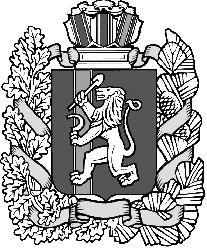 